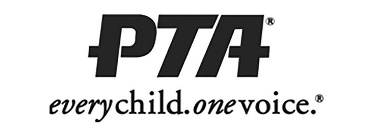 Altamonte Elementary PTA Calendar of Events          FALL EVENTS 2018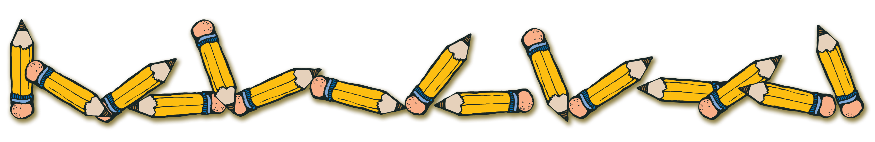 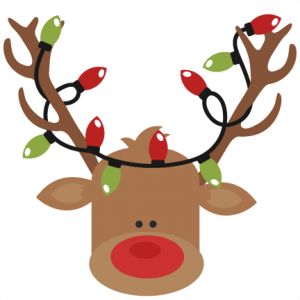 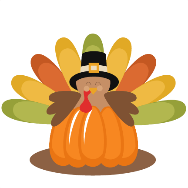 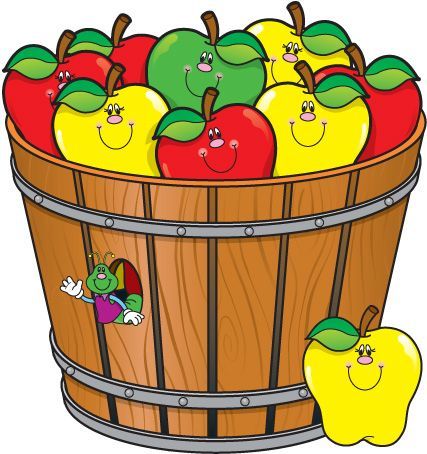 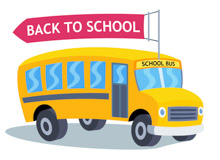 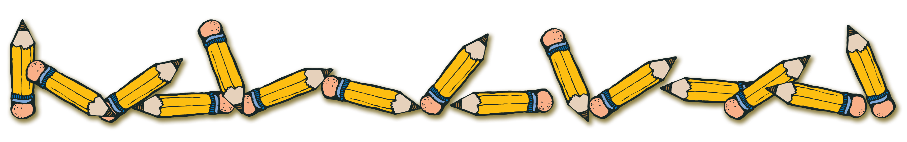 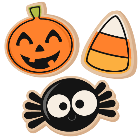 Please note: Dates, times, and locations are subject to changeQuestions? Email: altamontelementarypta@gmail.comUpdates: www.AltamontePTA.org or Altamonte PTA on FacebookAltamonte Elementary PTA Calendar of EventsSPRING EVENTS 2018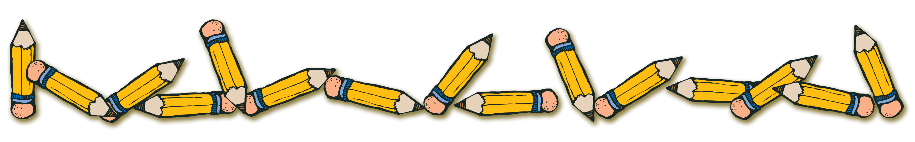 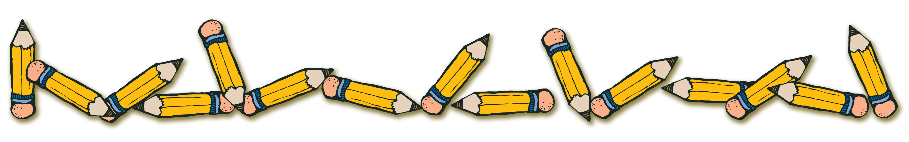 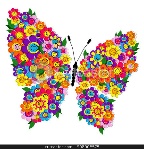 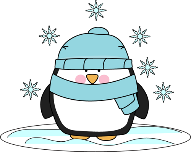 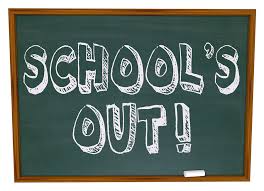 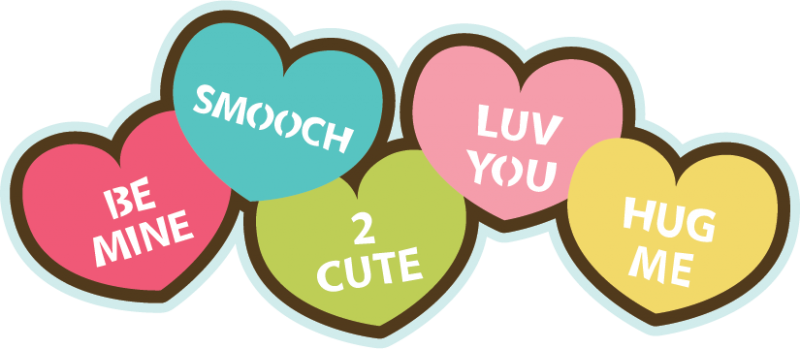 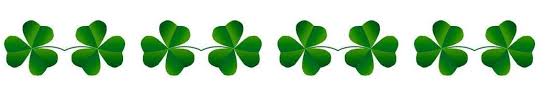 Please note: Dates, times, and locations are subject to changeQuestions? Email: altamontelementarypta@gmail.comUpdates: www.AltamontePTA.org or Altamonte PTA on Facebook